What are their jobs? What do they do? 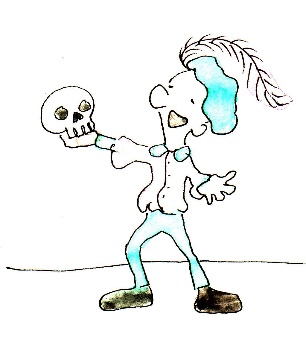 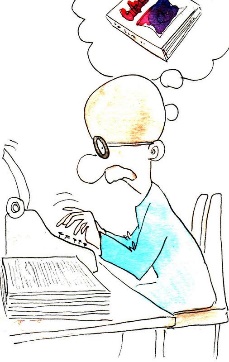 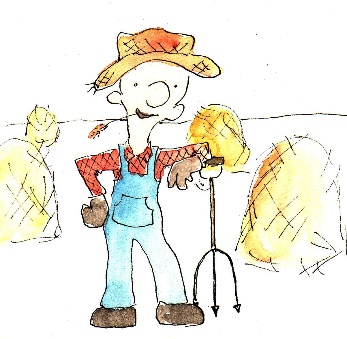 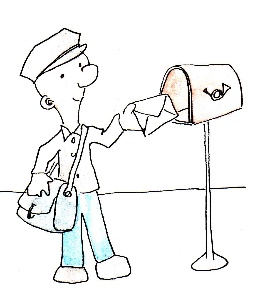 An actor acts			_______________		_______________		_______________The actor is acting		_______________		_______________		_______________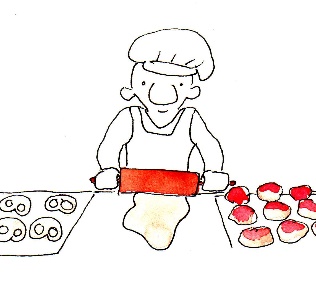 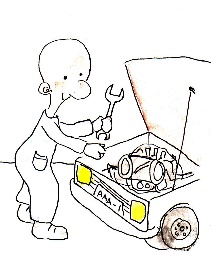 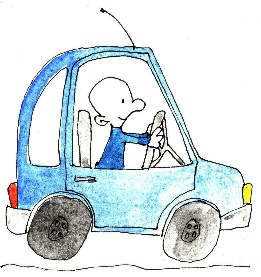 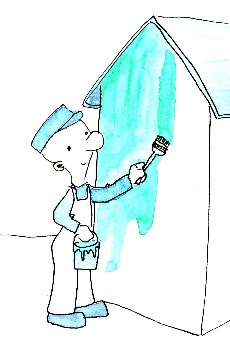 _______________		_______________		_______________		______________________________		_______________		_______________		_______________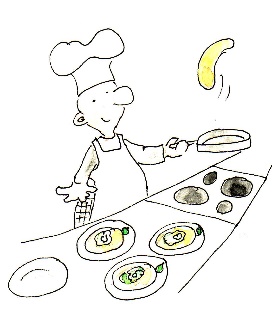 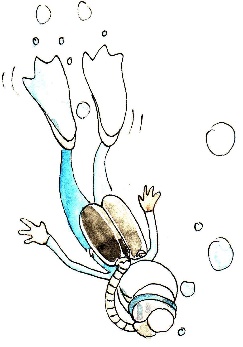 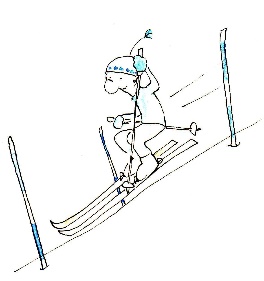 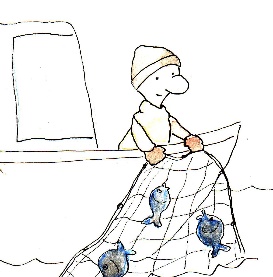 _______________		_______________		_______________		______________________________		_______________		_______________		_______________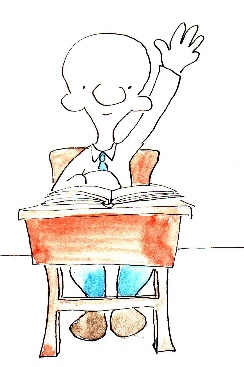 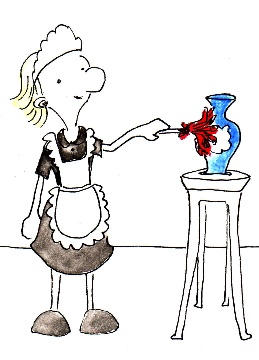 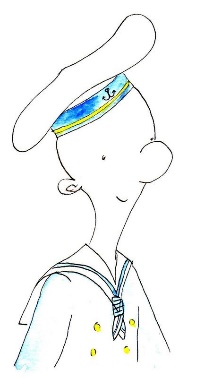 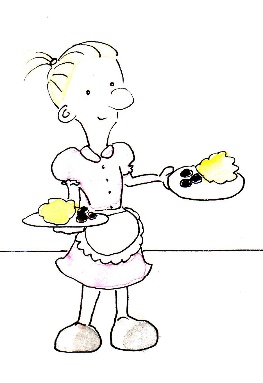 _______________		_______________		_______________		______________________________		_______________		_______________		_______________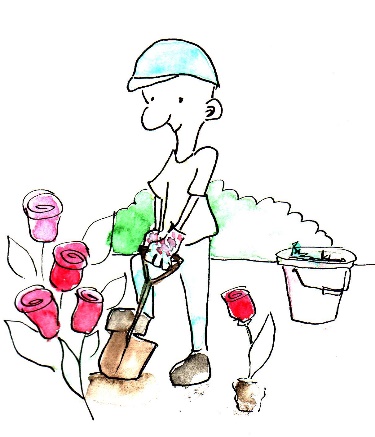 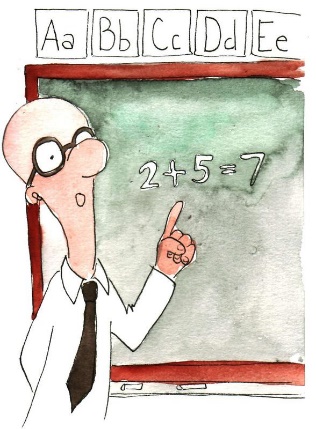 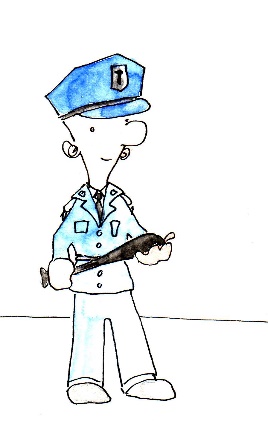 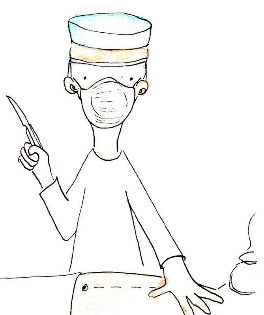 _______________		_______________		_______________		______________________________		_______________		_______________		_______________Key:An actor /acts / is actingA writer / an author/ writes  / is writingA farmer / farms / is farmingA mailman/postman / delivers mail / is delivering mailA baker / bakes / is bakingA mechanic / repairs / is repairingA driver/chauffeur / drives / is drivingA painter / paints / is paintingA chef / cook / cooks / is cookingA diver / dives / is divingA skier / skis / is skiingA fisherman / fishes / is fishingA student / learns /studies / is learning / is studyingA housekeeper/ cleaner / cleans / is cleaningA sailor / sails / is sailingA waitress waits / is waitingA gardener / gardens / is gardeningA teacher / teaches / is teachingA police officer / protects / is protectingA surgeon / operates / is operatingName: ____________________________    Surname: ____________________________    Nber: ____   Grade/Class: _____Name: ____________________________    Surname: ____________________________    Nber: ____   Grade/Class: _____Name: ____________________________    Surname: ____________________________    Nber: ____   Grade/Class: _____Assessment: _____________________________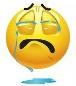 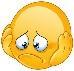 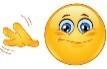 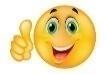 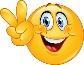 Date: ___________________________________________________    Date: ___________________________________________________    Assessment: _____________________________Teacher’s signature:___________________________Parent’s signature:___________________________